已空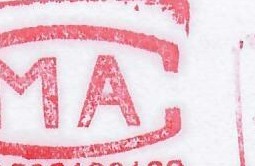 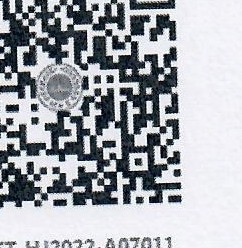 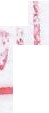 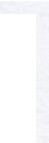 SDBST-HJ2022-A070 11··吻	环	境	测	报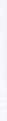 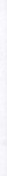 ...报告编号： S DBST-HJ2022-A07011项目名称：	三季度检测报告委托单位：	东辰控股集团有限公司石化分公司检测类别：	委托检测报告日期：	2022 年 7 月 25 日山东百斯特职业安全监测评价有限公司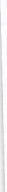 、、、会检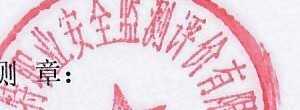 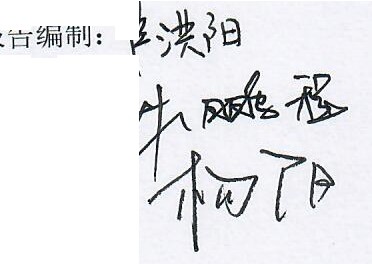 （签 立产．＞R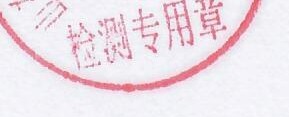 .邯.．， r记可文为．L  夕一、排气筒检测结果表 1 甲醇制氢导热油炉烟气检	测 结 果喧＾：：表 2 中芳经加氢亟沸炉烟气检测结果-生:;.『贮 山东百斯特职业安全监测评价有限公司环境检测报告报告编号：	SDBST-HJ2022-A07011	第 5 页／共20 页表 3  中芳胫加氢加热炉烟 气检测结果•.表 4 燃气锅炉烟气检测结果、·表 5 炕经脱氢加热炉（导热油炉）烟气检测结果--报告编号：	SDBST-HJ2022-A07011	第 7 页／共20 页表 6	MCC 烟气脱硫检 测结果a·-,.报告编号：	SDBST-HJ2022-A070ll	第 8 页／共 20 页表 7 轻芳经加氢装置加热炉 A 烟气检测结果二报告编号：	SDBST-HJ2022-A07011	第 9 页／共20 页表 8 轻芳经加氢装置加热炉B 烟气检测结果表9 污水处理排气筒废气检测结果表 10	危废间排气筒废气检测结果表 11	危废间废气检测结果（危废间内）报告编号：	SDBST-HJ2022-A07011	第 12 页／共20 页表 12  油气 回收检测结果报告编号： SD  BST-HJ2022-A07011	笫 13 页／共20 页二、废水检测结果表 13 废 水 检测结果、报告编号：	SDBST-HJ2022-A07011	第 14 页／共20 页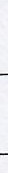 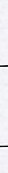 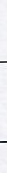 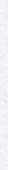 三、无组织废气检测结果表 14 无组织废气检测结果｀。｀＇检测点位示意图：3#04#厂区0 1#／西南风0	无组织废气采样点位四、噪声检测结果表 15 噪声检测结果曼-噪声检测位点图：.4#3#.	厂区	.1#｀2#＾噪声测量点位附表1 : 检测期间气象参数｀＇附表	2: 检测项目分析方法．。报告编号：山东百斯特职业安全监测评价有限公司环境检测报SDBST-HJ2022-A07011第 19 页／共20 页•`山东百斯特职业安全监测评价有限公司环境检测报告报告编号：	SDBST-HJ2022-A07011	第 2 0 页／共2 0 页气、注： 总 有机碳委托	山东 致合 必 拓环 保科技股份有限公司检测， 计扯 认证编号为 18 15 12341 269 。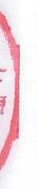 附表3: 质控措施表 3- 1  质控措施 一览表表 3 -2 质控结果	一 览表，\＊＊＊＊＊＊＊＊＊＊报告结束＊＊＊＊＊＊＊＊＊＊｀身，	一、本报告改动无效， 未盖我公司检验检测专用章、骑缝章及CMA 章无飞效，无编制、审核、签发人签字无效。｀｀二、本报告仅对现场当时的环境条件下所采集的样品的检测结果负责。三、送样委托检测仅对来样检测结果负责。四、对检测数据如有异议，请于收到报告之日起十五日内向本公司提出，逾期不予受理。五、未经本公司书面批准，不得复印报告和做评优、明审批及商品宣传用， 经同意复制的报告应加盖山东百斯特职业安全监测评价有限公司检测报告专用章。六、本报告分为正本和副本， 正本交客户， 副本连同原始记录一并存档。七、因客户所提供的信息或数据不实或者与实际情况不符而导致检测结果异常， 本单位不予受理。八、除客户特别申明并支付样品管理费， 所有样品超过规定的时效期均不再做留样。｀：｀_.检测机构：山东百斯特职业安全监测评价有限公司联系地址： 山东省东营市东营区东六路25 号华特电气办公楼101 室邮政编码： 2 57091联系电话：  0546-8070678传	真： 0546-8	073567检测日期检测日期2022.7.8分析日期20222.7.8排气筒名称排气筒名称烧经脱氢加热炉（导热油炉）排气筒烟筒高度 ( m )50.5采样位置采样位置采样口测点断而直径 C m )1.6检测项目检测项目检测结果检测结果检测结果林格曼黑度级< I< I< l备注： 折算排放浓度＝实测排放浓度X   ( 21－基准含氧量）／（21－实测含氧批），炕经脱氢加热炉基准含氧蜀为 3.5%。炕经脱氢预热炉及烧烧脱氢导热油炉排气筒关闭，连接至炕泾脱氢加热炉排气筒，已安装烟气在线监测设备。备注： 折算排放浓度＝实测排放浓度X   ( 21－基准含氧量）／（21－实测含氧批），炕经脱氢加热炉基准含氧蜀为 3.5%。炕经脱氢预热炉及烧烧脱氢导热油炉排气筒关闭，连接至炕泾脱氢加热炉排气筒，已安装烟气在线监测设备。备注： 折算排放浓度＝实测排放浓度X   ( 21－基准含氧量）／（21－实测含氧批），炕经脱氢加热炉基准含氧蜀为 3.5%。炕经脱氢预热炉及烧烧脱氢导热油炉排气筒关闭，连接至炕泾脱氢加热炉排气筒，已安装烟气在线监测设备。备注： 折算排放浓度＝实测排放浓度X   ( 21－基准含氧量）／（21－实测含氧批），炕经脱氢加热炉基准含氧蜀为 3.5%。炕经脱氢预热炉及烧烧脱氢导热油炉排气筒关闭，连接至炕泾脱氢加热炉排气筒，已安装烟气在线监测设备。备注： 折算排放浓度＝实测排放浓度X   ( 21－基准含氧量）／（21－实测含氧批），炕经脱氢加热炉基准含氧蜀为 3.5%。炕经脱氢预热炉及烧烧脱氢导热油炉排气筒关闭，连接至炕泾脱氢加热炉排气筒，已安装烟气在线监测设备。检测日期检测日期2022.7.8分析日期2022.7.10排气简名称排气简名称轻芳经加氢装置加热炉B 排气筒烟筒高度 ( m )18采样位置采样位置采样口测点直径 ( m)0.75检测项目检测项目检测结果检测结果检测结果标况流抵 ( Nm3/h)标况流抵 ( Nm3/h)209321712 243烟温	( °C )烟温	( °C )382.5384.2384.6含氧屈（％）含氧屈（％）6.76.96.8流速 ( m/s)流速 ( m/s)3.283.413.53含湿趾 (% )含湿趾 (% )2.52.52.6颗粒物实测排放浓度C mg/m芍1.52.41.9颗粒物折算排放浓度C mg/ m勺1.93.12.4颗粒物实测排放速率C kg/h)0.0030.0050.004二氧化硫实测排放浓度( mg/m勺< 3< 3<3二氧化硫折算排放浓度( mg/旷）／／I二氧化硫实测排放速率( kg/h)I／I氮氧化物实测排放浓度( mg/m芍666668氮氧化物折绊排放浓度( mg/m3)838486氮氧化物实测排放速率C kg/h)0. 13 80.1430.153备注： 折算排放浓度＝实测排放浓度X   ( 21－基准含氧扯）／（21－实 测含氧批）；轻芳经加氢装置加热炉B 基准含氧证为 3%。备注： 折算排放浓度＝实测排放浓度X   ( 21－基准含氧扯）／（21－实 测含氧批）；轻芳经加氢装置加热炉B 基准含氧证为 3%。备注： 折算排放浓度＝实测排放浓度X   ( 21－基准含氧扯）／（21－实 测含氧批）；轻芳经加氢装置加热炉B 基准含氧证为 3%。备注： 折算排放浓度＝实测排放浓度X   ( 21－基准含氧扯）／（21－实 测含氧批）；轻芳经加氢装置加热炉B 基准含氧证为 3%。备注： 折算排放浓度＝实测排放浓度X   ( 21－基准含氧扯）／（21－实 测含氧批）；轻芳经加氢装置加热炉B 基准含氧证为 3%。检测日期检测日期2022.7.8分析完成日期2022.7.10排气筒名称排气筒名称污水处理排气筒烟筒高度 ( m)15采样位置采样位置采样口测点断面直径 ( m)0.9检测项目检测项目检测结果检测结果检测结果标况流量 ( Nm3/h)标况流量 ( Nm3/h)198481989820105烟温 ( OC )烟温 ( OC )34. 134.534.9流速 ( m/s )流速 ( m/s )10.1510.2110.34含湿量（％）含湿量（％）2.83.03.1非甲烧总经实测排放浓度( mg/m功69.069.566.3非甲烧总经实测排放速率( kg/h)1.371.381.33硫化氢实测排放浓度( mg/m3)0.0210.0230.025硫化氢实测排放速率( kg/h)4. 17 X 10-44.58X 10-45.03X 104苯实测排放浓度( mg/m芍< 0.0015< 0.0015< 0.0015苯实测排放速率( kg/h )／／／甲苯实测排放浓度( mg/m功< 0.0015< 0.00 15< 0.0015甲苯实测排放速率( kg/h)II／二甲苯实测排放浓度( mg/而）< 0.0015< 0 .0015< 0.00 15二甲苯实测排放速率( kg/h )／／／酚类实测排放浓度( mg/m功< 0.3< 0.3< 0.3酚类实测排放速率( kg/h)／II臭气浓度无量纲173229309氨实测排放浓度( mg/m3)< 0.25<0.25< 0.25氨实测排放速率( kg/h)／I／检测日期检测日期2022.7.8分析完成日期2022.7.JO排气筒名称排气筒名称危废间排气筒烟筒高度 ( m )15采样位置采样位置采样口测点断面直径 ( m )0.15检测项目检测项目检测结果检测结果检测结果标况流蜇 ( Nm3/h)标况流蜇 ( Nm3/h)646769烟温 ( °C )烟温 ( °C )24.224.524.8流速 ( m/s )流速 ( m/s )1.131.181.22含湿姑(%)含湿姑(%)1.71.81.8非甲炕总经实测排放浓度( mg/m功1.281.571.45非甲炕总经实测排放速率( kglh )8.19 X 10·51.05 X J0·41.00 X IO-4苯实测排放浓度( mg/m芍< 0.0015< 0. 0015< 0. 0015苯实测排放速率( kg/h )／I／甲苯实测排放浓度( mg/ m3)< 0.0015< 0.0015< 0.0015甲苯实测排放速率C kg/h )／II二甲苯实测排放浓度( mg/ m功< 0.0015< 0.0015< 0.0015二甲苯实测排放速率( kg/h )III检测日期检测日期2022.7.8分析完成日期2022.7.10检测项目检测项目检测结果检测结果检测结果非甲烧总经实测浓度 ( rng/ rn3)3.003.633.52检测日期2022.7.82022.7.8分析日期2022.7.82022.7.8检测项目检测项目检测项目检测结果检测结果检测结果检测项目检测项目检测项目检测项目检测项目检测项目第一次第二次第三次进口非甲炕总经实测浓度( mg/m节4.62 X 1034.74 X 10 35.33 X l0 3出口非甲烧总经实测浓度( mg/m勺20.521. I26.7备注： 排气 筒高度 15 m, 内径 0.2m。备注： 排气 筒高度 15 m, 内径 0.2m。备注： 排气 筒高度 15 m, 内径 0.2m。备注： 排气 筒高度 15 m, 内径 0.2m。备注： 排气 筒高度 15 m, 内径 0.2m。备注： 排气 筒高度 15 m, 内径 0.2m。序号参数检测方法检测标准最低检出限有组织检测项目有组织检测项目有组织检测项目有组织检测项目有组织检测项目I颗粒物重址法HJ 836-2017lmg/m32二氧化硫定电位电解法HJ 57-20173mg/m33氮氧化物定电位电解法HJ 693-20143mg/m34林格曼黑度林格曼烟气黑度图法HJ/T 398-2007I5银及其化合物火焰原子吸收分光光度法HJ/T 63.1-200 I3 x10·5 mg!m36非甲烧总经气相色谱法HJ 38-20170.07mg/m37硫化氢亚甲蓝分光光度法国家环境保护总局 ( 2007年）第四版增补版0.001 mg/m38苯活性炭吸附／二硫化 碳解吸 － 气 相 色谱 法HJ 584-2010I. 5 X10-3mg/m39甲苯活性炭吸附／二硫化碳解 吸－气相色谱法HJ 584-2010l.5 x ]妒 rng/rn310二甲苯活性炭吸 附／二硫化碳解吸－ 气相色谱法HJ 584-2010l.S x I o-3 mg!m311氨4－氨 基安替比林分光光度法HJ 533-20090.25 mg/m312酚类4-氨基安替比林分光光度法HJ/T 32-19990.3 mg/m313臭气浓度三点比较式臭袋法GB/T 14675-199310 （无泣纲 ）废 水检 测项目废 水检 测项目废 水检 测项目废 水检 测项目废 水检 测项目IpH电极法HJ 114 7 -2020／I本 次检测废气、废水、噪声，对 千不同检测项目均采用相应采样标准及方法。2样品进入实验室前均已进行密码编号。3本次采样所用采样仪器、分析仪器全部经计批检定 部门检定合格， 并在 有效 使用 期内 。